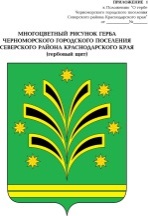 АДМИНИСТРАЦИЯ ЧЕРНОМОРСКОГО ГОРОДСКОГО ПОСЕЛЕНИЯСЕВЕРСКОГО РАЙОНАПОСТАНОВЛЕНИЕот 17.07.2017                                                                                                   № 337пгт ЧерноморскийОб утверждении отчета об исполнении местногобюджета за первое полугодие 2017 годаВо исполнение пунктов 4 и 5 статьи 264² Бюджетного кодекса Российской Федерации и в соответствии со статьей 4 Положения о бюджетном процессе в Черноморском городском поселении Северского района, утвержденного решением Совета Черноморского городского поселения Северского района от 20 апреля 2017 года № 224, п о с т а н о в л я ю:1. Утвердить отчет об исполнении местного бюджета за первое полугодие 2017 года, согласно приложению к настоящему постановлению.2. Начальнику финансового отдела администрации Черноморского городского поселения Н.Г. Бойко обеспечить направление отчета об исполнении местного бюджета за первое полугодие 2017 года в Совет Черноморского городского поселения Северского района.3. Контроль за выполнением настоящего постановления оставляю за собой.4. Постановление вступает в силу со дня его обнародования.Глава Черноморского городского поселенияСеверского района                       				              	С.А. Таровик